19/MHS/11/034ASSIGNMENT1. CLASSIFICATION OF ALCOHOLSA.) Based on the number of Hydrogen atoms attached to the carbon carrying the hydroxyl group.B.) Based on the number of hydroxyl group present in the alcohol structure.2. SOLUBILITY OF ALCOHOLSIn waterLower alcohols with up to three carbons in their molecules and polyhydric alcohols are soluble in water because of their ability to form hydrogen bond with water molecules. This characteristic decreases with increase in molecular mass.In organic solventsAll monohydric alcohols are soluble in organic solvents.3. INDUSTRIAL MANUFACTURE OF ETHANOLCarbohydrates such as starch are major group of natural compounds that can be made to yield about 95% ethanol by the biological process of FERMENTATION.1) Starch containing material such as potatoes is warmed with malt to 60°C for a specific period of time and is converted to MALTOSE by the enzyme DIASTASE contained in the malt.                      2(C6H10O5)n + n(H2O)    ――――――>      n(C12H22O11)                      Carbohydrate                    60°C/diastase          Maltose2) The maltose is broken down into GLUCOSE by addition of yeast which contains the enzyme MALTASE at a temperature of 15°C.                        C12H22O11 + H2O    ――――――― >    2C6H1206                              Maltose                     15°C/maltase            Glucose3) The glucose at constant temperature of 15°C is then converted to ETHANOL by the enzyme ZYMASE also contained in yeast.                      C6H12O6    ―――――――>   2CH3CH20H + 2CO2                       Glucose      15°C/Zymase	     Ethanol4. GRIGNARD SYNTHESIS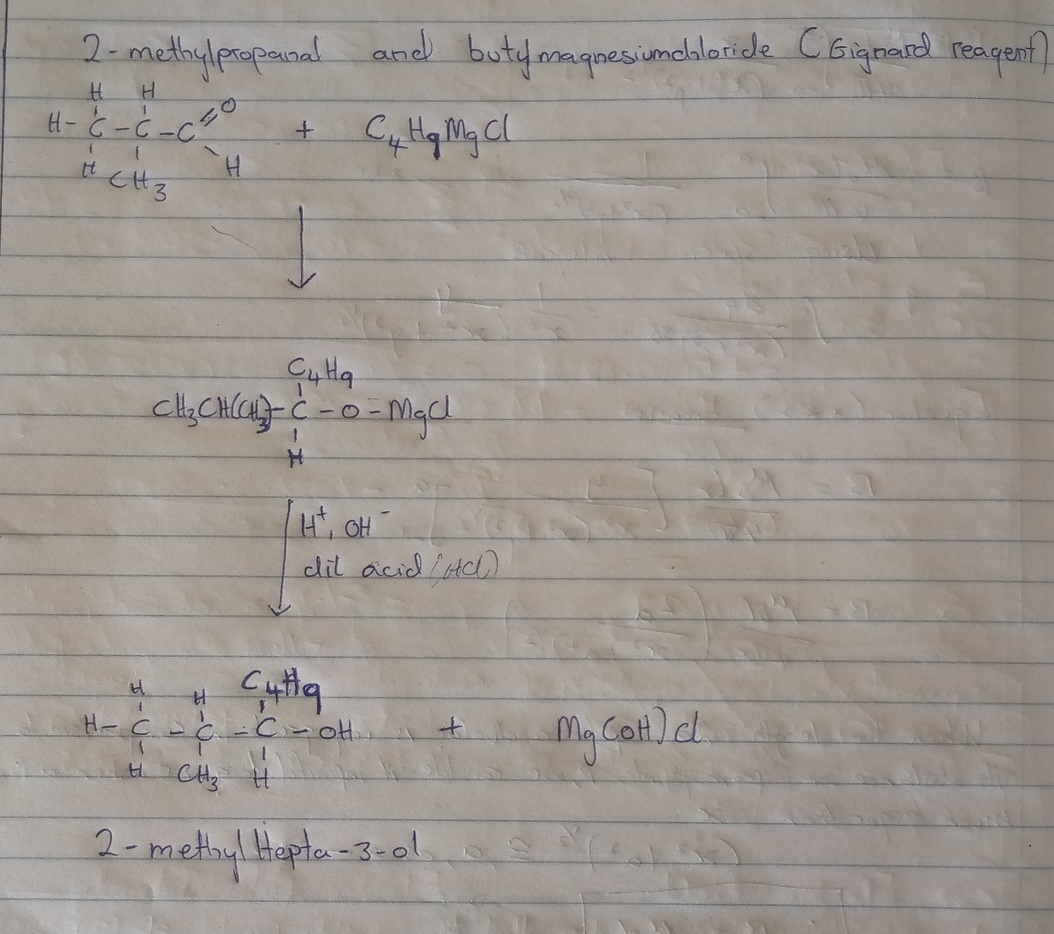 5. 2-METHYLPROPANONE DOES NOT EXIST6. 2-METHYLPROPANONE DOES NOT EXIST7.REDUCTION REACTION OF 2-METHYLPROPANAL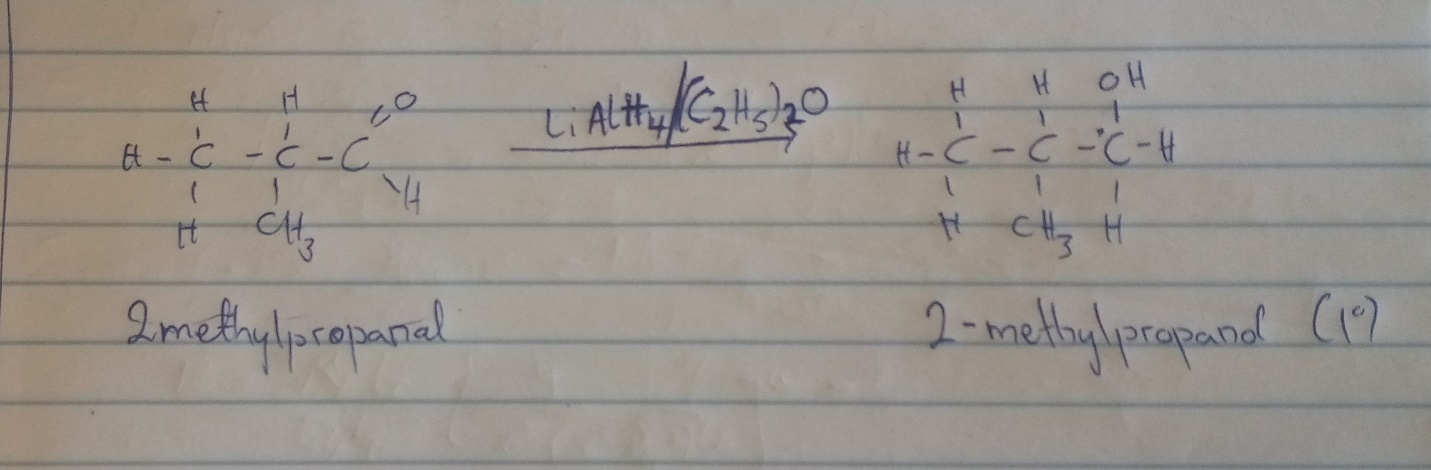 8. CONVERSION OF PROPAN-1-OL TO PROPAN-2-OL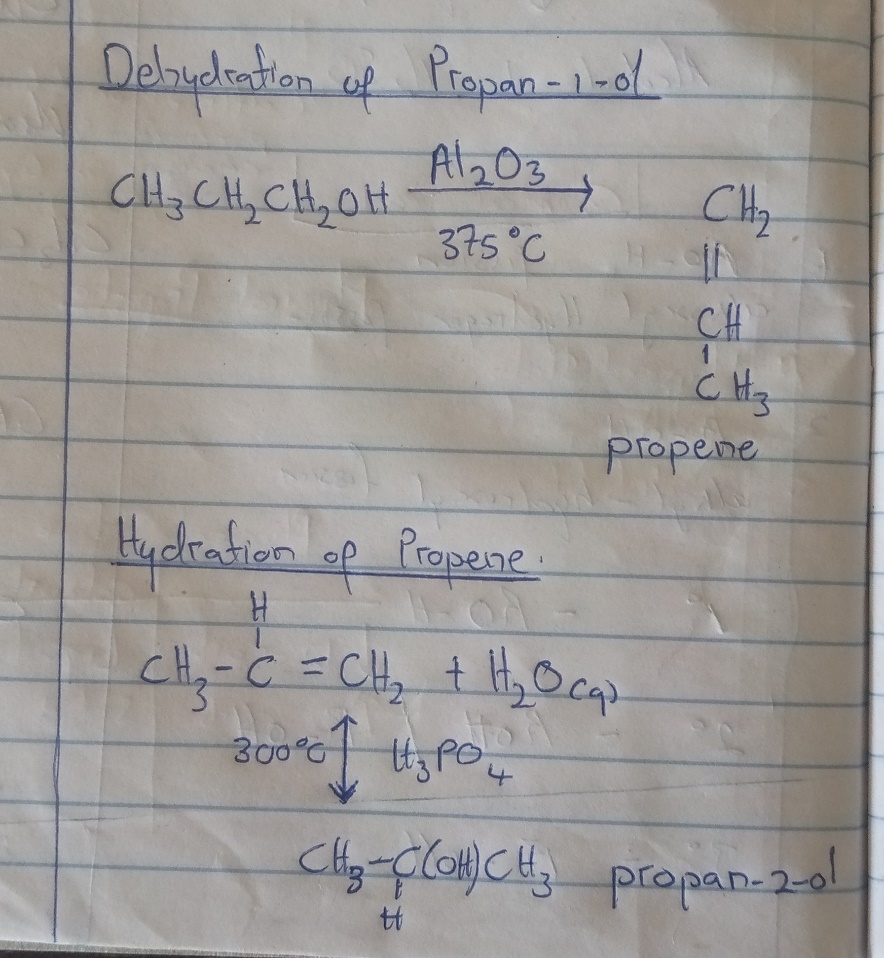 NUMBER OF HYDROGEN ATOMCLASSIFICATION WITH EXAMPLEThree or two hydrogen atomsPrimary alcohol-CH3OH (Methanol)One hydrogen atomSecondary alcohol-CH3CH[OH]CH3 (Propan-2-ol)No hydrogen atomTertiary alcohol-[CH3]3C-OH (2-Methylpropan-2-ol)NUMBER OF HYDROXYL GROUP PRESENTCLASSIFICATION WITH EXAMPLEOneMonohydric alcohol –CH3OH (Methanol)TwoDihydric alcohol –HOCH2CH2OH (Ethane-1,2-diol)Three Trihydric alcoholMore than three Polyhydric alcohol